IN THE SUPERIOR COURT OF THE STATE OF WASHINGTON COUNTY OF KING JUVENILE DIVISION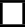 MOTIONThe Respondent/State moves to continue the Case Setting Hearing for the following reasons:ORDERThe Court:The motion is hereby GRANTED. The 	shall be continued to: 	at 	 in 	.The 	set for 	is hereby stricken. Other: 		The next hearing will be on the record in open court. The Youth's presence is required. The Youth's presence is waived.Youth may appear via video.Dated: 	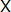 Deputy Prosecuting Attorney Bar #		Judge/CommissionerThis order is digitally signed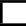 Deputy Prosecuting Attorney Bar #	The Respondent previously waived speedy expiration.Waiver: I understand that I have the right pursuant to JuCR 7.8 to a trial within 30 days of the commencement date if I am in detention on this case, or 60 days of the commencement date if I am not in detention on this case. I am voluntarily and knowingly giving up this right for a specific period of time for the purposes listed above. I agree that the new expiration date is 	and that the commencement date is reset according to court rule.I have read and discussed the waiver of speedy trial with the respondent and believe that the respondent fully understands his/her rights regarding waiver of speedy trial.Attorney for Respondent, Bar #		RespondentThis order is digitally signedAttorney for Respondent Bar #	This order is digitally signed